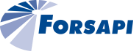 V Hradci Králové 20.6.2017Dobrý den, dovolujeme si Vás oslovit s nabídkou na partnerství akce Dysfunkce dolních močových cest, která je připravena ve spolupráci s Urologickou klinikou FN Hradec Králové pod záštitou doc.MUDr. Miloše Broďáka, Ph.D. Odborný program bude zaměřen na Dysfunkce dolních močových cest (program obdržíte přibližně měsíč před konáním semináře).Akce se uskuteční 20.11.017Od 15:30 do 19:00 hod.Předpokládáme účast 30 lékařů z oboru urologiePo akci Vám poskytneme fotodokumentaci a zároveň seznam účastníků akce. Těším se na spolupráci s Vámi. S pozdravem za organizační agenturuKristýna Pilařová HLAVNÍ PARTNER (17. 000,‐ Kč)*Výstavní plocha 8 m2V ceně satelitní sympozium max. 30 min. v rámci hlavního programu Logo na přední stěně sálu s dovětkem „Hlavní partner“ (logo dodá partner)Možnost umístění až 2 reklamních roletek či banerů v hlavním sále nebo předsálíMožnost reklamy ve formě reklamní smyčky v době přestávek Logo v tištěné pozvánce/programuLogo v elektronické pozvánce/programuLogo na webových stránkách akce Logo na slide “poděkování firmám s dovětkem “Hlavní partner”Bezplatná registrace  pro 4 zástupce firmy* Max 2. Hlavní partneřiPARTNER (10 000,‐ Kč) *Výstavní plocha 3m2 (stůl + židle)Logo na ceduli partner v sále a v předsálí Logo v tištěné pozvánce/programuLogo v elektronické pozvánce/programuLogo na webových stránkách akce Logo na slide “poděkování firmám s dovětkem “Partner”Bezplatná registrace pro 2  zástupce firmy* Max 4. PartneřiPARTNER COFFEBREAKU (5 000,- Kč)Možnost umístění log, vlaječek, miniposterů, rozetek, ubrusů v prostorách podávání coffee breaku (dodá partner)Logo v tištěné pozvánce/programuPotvrzení typu a rozsahu spolupráce bude zasláno po obdržení písemné objednávky, která musí obsahovat přesný název a sídlo sponzora, IČO, DIČ, jméno kontaktní osoby, kontaktní telefon, fax a e‐mail a specifikaci partnerské kategorie.Výše uvedené ceny neobsahují DPH 21%. Objednávku, prosím, zašlete e‐mailem na adresu organizační agentury.Pokud Vás nabídka zaujala, neváhejte nás, prosím, kontaktovat. Rádi Vám sdělíme veškeré informace anebo připravíme nabídku partnerského balíčku na míru přímo pro Vaši společnost.Organizační agenturaForsapi, s.r.o., K Horoměřicům 1113/29,165 00Kontaktní  osoba: Kristýna PilařováE‐mail: kristyna.pilarova@forsapi.czMobil:  602 372 712